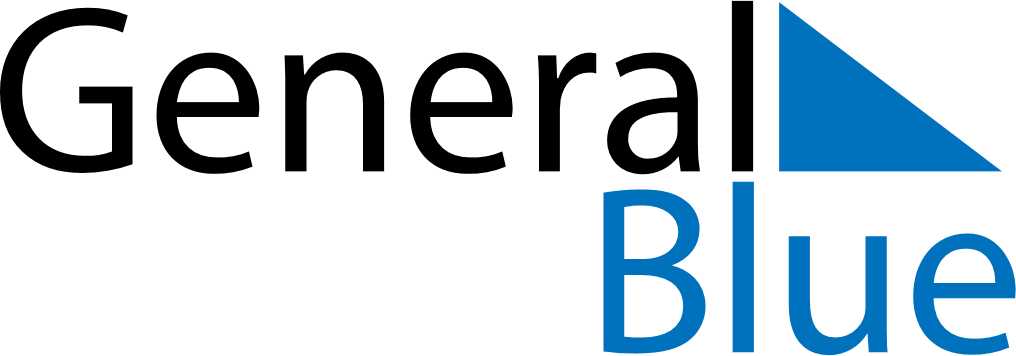 June 2027June 2027June 2027South KoreaSouth KoreaMONTUEWEDTHUFRISATSUN123456Memorial Day789101112131415161718192021222324252627282930